Форум для выпускников 11 классов в  МКУК "Центр Культуры и Досуга" Аверьяновка.        13.10.2021 представители ДГИ провели Форум для выпускников 11 классов в  МКУК "Центр Культуры и Досуга" Аверьяновка. ⠀⠀ Асхабали Мурзаев, помощник ректора института, открывая встречу, рассказал о деятельности ДГИ, перспективах его развития, проводимых мероприятиях международного, федерального и регионального значения. Также он затронул тему асоциальных явлений, распространённых в молодёжной среде. Продемонстрировал видеоролики, подготовленные Ибрагимом Урсановым, студентом образовательного учреждения.⠀⠀ Далее Асхабали Мурзаев, подробно остановился на направлениях подготовки. Проинформировал об особенностях образовательного процесса, сочетании светских и теологических дисциплин в учебной деятельности.⠀.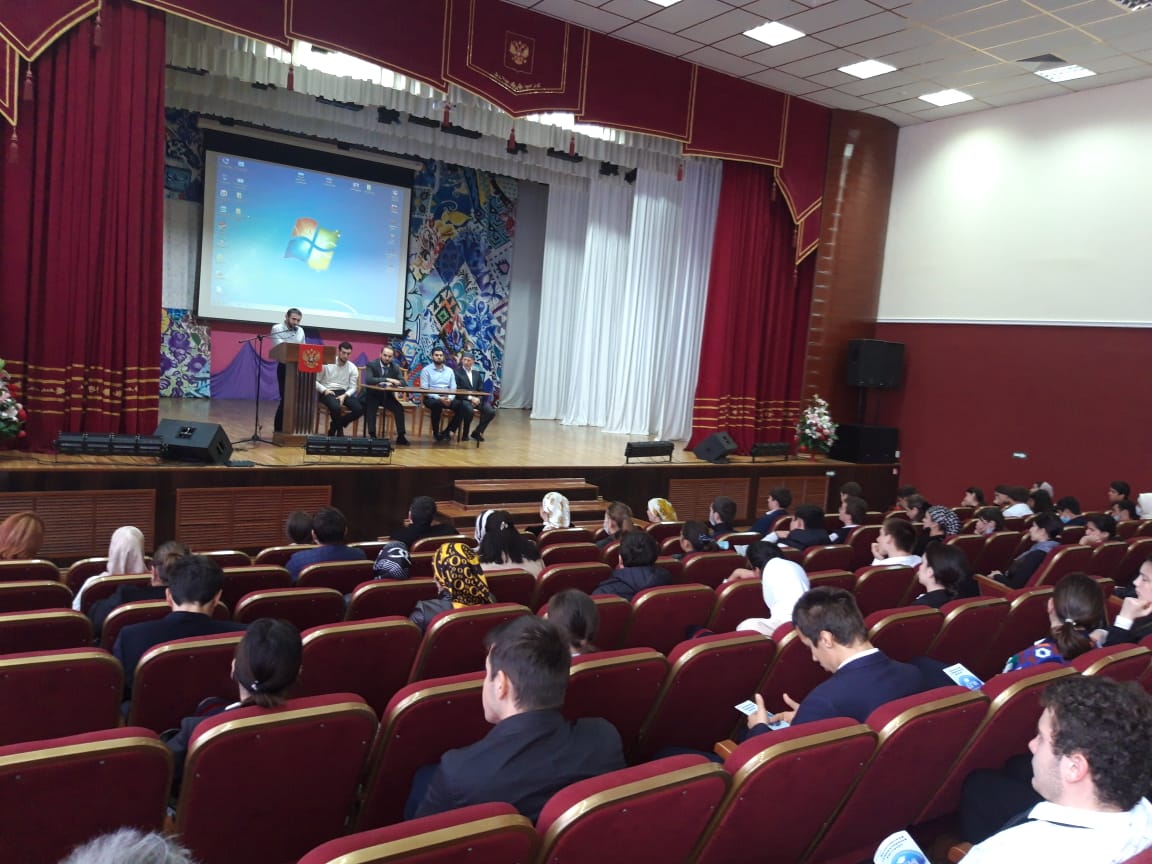 